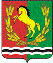 Р А С П О Р Я Ж  Е Н И ЕГЛАВЫ  МУНИЦИПАЛЬНОГО ОБРАЗОВАНИЯЧКАЛОВСКИЙ СЕЛЬСОВЕТАСЕКЕЕВСКОГО  РАЙОНА  ОРЕНБУРГСКОЙ  ОБЛАСТИ    09.12.2019                                      п. Чкаловский                                  № 106- рОб утверждении штатного расписания	В соответствии с  Законом Оренбургской области «О классных чинах муниципальных служащих в Оренбургской области, порядке их присвоения и сохранения» , с  решением Совета депутатов № 140 от 24 октября 2018 г «Об утверждении Положения о классных чинах муниципальных служащих в муниципальном образовании Чкаловский сельсовет, порядке их присвоения и сохранения», на основании распоряжения от 05.12.2019 № 17-лс «О  присвоении классного чина муниципальным служащим  и установлении ежемесячной надбавки к должностному окладу за классный чин муниципальной службы», руководствуясь  статьёй 27 Устава муниципального образования Чкаловский сельсовет:	1.Утвердить  штатное расписание  администрации муниципального образования Чкаловский сельсовет Асекеевского района Оренбургской области  согласно приложению.2.Распоряжение  главы администрации муниципального образования Чкаловский сельсовет № 83-р  от  01.10.2019 года «Об утверждении штатного расписания   » считать утратившим силу.	3.Контроль за исполнением настоящего распоряжения оставляю за собой.	4.Распоряжение вступает в силу со дня его принятия и распространяется на правоотношения, возникшие с 05 декабря  2019 года.Глава администрации                                                                      Э.Н. КосынкоРазослано: прокурору района, в дело, специалисту по кадровому обеспечению , специалисту ЦБ